Accès direct au cours en ligne SommairePython : un langage interprétéPartie non essentielleAffectationDéfinition 1Remarque 2Propriété 1Remarque 3Exercice 1 :Code de déblocage de la correction :Bilan 1Remarque 5Affichage et saisieAffichagePropriété 3Exemple 1Propriété 4Exemple 2Propriété 5Exemple 3Propriété 6Exemple 4Propriété 7Exemple 5Exercice 2 :Code de déblocage de la correction Bilan 23.2. SaisiePropriété 8Exercice 3 :Code de déblocage de la correction Exercice 4 :Code de déblocage de la correction  Les fonctionsNotionDéfinition 2Remarque 7En PythonDéfinition 3Exemple 6Remarque 8Définition 4Définition 5Exercice 5 :Code de déblocage de la correction Bonnes pratiques de programmationDéfinition 6Exemple 9Définition 7Exemple 10Remarque 10Propriété 9Exemple 11Exercice 6 :Code de déblocage de la correction Utilisation de modulesPartie optionnelleLa portée des variablesRemarque 11Exercice 7 :Code de déblocage de la correction Remarque 12Exercice 8 :Code de déblocage de la correction Bilan 4Précondition et postcondition en PythonPréconditionExemple 16Définition 8Exemple 17Remarque 14Propriété 10Exercice 9 :Code de déblocage de la correction Post conditionRemarque 15Définition 9Exemple 18Remarque 16Bilan 5Suivre l'état des variables pas à pas : Python TutorTester l’application web proposée sur un programme présent dans le cours.Des exercicesExercice 10:Code de déblocage de la correction Exercice 11 :Code de déblocage de la correction Exercice 14 :Code de déblocage de la correction Faire le point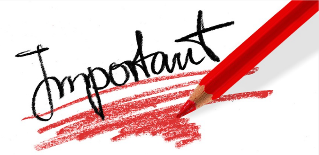 Savoirs Savoir ce qu’est une affection : Déf1Savoir qu’une variable peut contenir des données de différents types : Exo 1, Exo 15Savoir définir la notion de fonction : Def 2Savoir ce qu’est une chaîne de caractères, Exo 3Savoir ce que sont les paramètres et les arguments : Déf 5Savoir la différence entre une variable globale et locale : Exo 7Savoir la portée d’une variable à l’intérieur d’une fct Python : Exo 7Savoir ce qu’est une précondition et une post condition :Ex 16, Def, Ex 17 def 9, Exo 14, Exo 15Savoir faireSavoir-faire l’affectation en Python : Prop 1Savoir-faire la réalisation d’un affichage avec la commande print, avec le symbole de concaténation, avec le paramètre sep, avec le saut de ligne \n :Prop 3,4,5,6,7 avec leurs exemples, Exo 11Savoir-faire une saisie avec la commande input : prop 8, Exo 4, Exo 11Savoi- faire l’usage e la fonction int : Exo 4Savoir-faire l’écriture d’une fonction en Python : Déf 3, Ex 6, Exo 10, Exo 15Savoir-faire l’appel d’une fonction : Déf 4, Exo 5, Exo 10Savoir-faire le typage des paramètres dans une fonctions : Déf 6 , Ex 9, Exo 15Savoir-faire la documentation d’une fonction et l’utilisation de la fct help :  Def 7, Ex 10, Prop 9, Exo 6, Exo 12Savoir-faire la déclaration d’une variable globale : Exo 7, Exo 8Savoir-faire l’usage de l’opérateur assert en Python : prop 10, exo 9💪 Pour aller plus loin : 💪  Les exercices d’entrainements pour s’assurer de tout maitriserLes parties du cours optionnelles